РОССИЙСКАЯ ФЕДЕРАЦИЯ   
САМАРСКАЯ ОБЛАСТЬ
МУНИЦИПАЛЬНЫЙ РАЙОН КРАСНОАРМЕЙСКИЙ
СОБРАНИЕ ПРЕДСТАВИТЕЛЕЙ СЕЛЬСКОГО ПОСЕЛЕНИЯКРАСНОАРМЕЙСКОЕРЕШЕНИЕ
от «  20  »     октября       2021  года    № 50 О внесении изменений в Правила землепользования и застройки сельского поселения Красноармейское муниципального района Красноармейский Самарской области , утвержденные Решением Собрания представителей сельского поселения Красноармейское муниципального района Красноармейский Самарской области от 23.12.2013 г. №125    В соответствии со статьей 33 Градостроительного кодекса Российской Федерации , пунктом 20 части 1 статьи 14 Федерального закона от 06 октября 2003 года №131-ФЗ «Об общих принципах организации местного самоуправления в Российской Федерации» , с учетом заключения о результатах публичных слушаний по проекту  изменений в Правила землепользования и застройки сельского поселения Красноармейское муниципального района Красноармейский Самарской области от 20.10.2021, Собрание представителей сельского поселения Красноармейское                                                      РЕШИЛО :Внести следующие изменения в Правила землепользования и застройки сельского поселения Красноармейское муниципального района Красноармейский Самарской области, утвержденные Решением Собрания представителей сельского поселения Красноармейское муниципального района Красноармейский Самарской области от 23.12.2013 года №125:Внести изменения в Правила в части изменения зоны О1 -зона делового, общественного и коммерческого назначения на зону Ж1 – зона застройки индивидуальными жилыми домами , применительно к земельному участку ориентировочной площадью 1500 кв.м. , расположенному по адресу : Самарская область, Красноармейский район, село Красноармейское, ул. Первомайская , земельный участок №29, кадастровый номер 63:25:0504023:558(Схемы прилагаются).Опубликовать настоящее решение в газете «Знамя труда» в течение 10 дней со дня принятия.Настоящее решение вступает в силу с момента официального опубликования.Председатель Собрания представителейсельского поселения Красноармейскоемуниципального района КрасноармейскийСамарской области                                                                В.А.ОлдуковПриложение к Решению Собрания представителейс. п. Красноармейское муниципального района Красноармейский №___от___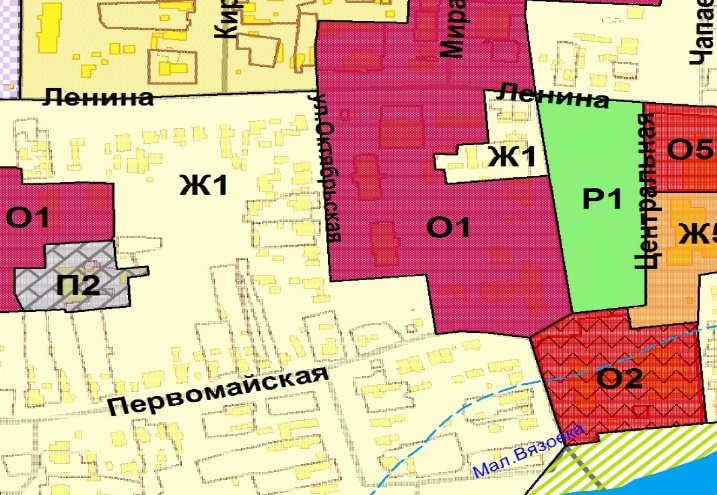 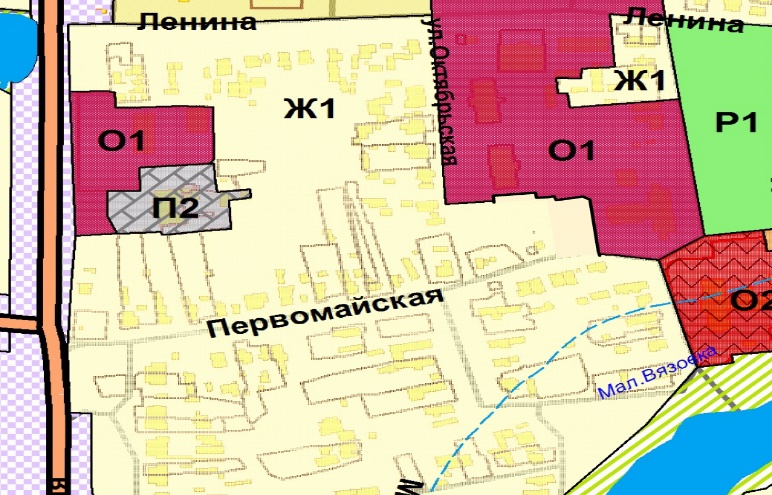 Фрагмент «Карта градостроительного зонирования сельского поселения Красноармейское» до внесения изменений в Правила Землепользования и застройки сельского поселения Красноармейское муниципального района Красноармейский Самарской областиФрагмент «Карта градостроительного зонирования сельского поселения Красноармейское» после внесения изменений в ПЗЗПроектное предложение по внесению изменений в Правила Землепользования и Застройки сельского поселения Красноармейское муниципального района Красноармейский Самарской области.                     